Программа «Тайный гость»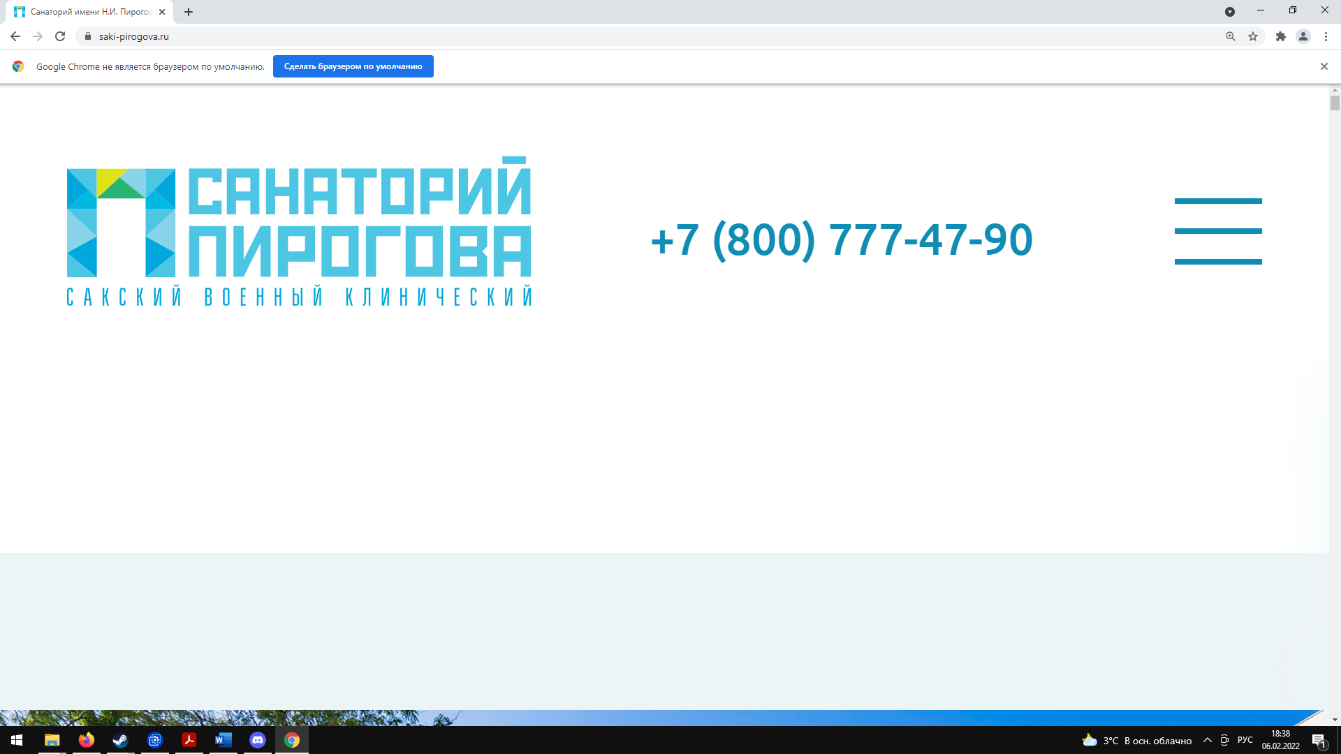 Чек-листУважаемый пациент!Благодарим Вас за участие в программе «Тайный гость», которая является частью постоянного стремления санатория им. Н.И. Пирогова предоставлять сервис самого высокого уровня. Эта программа помогает нам понять, как Вы оцениваете нашу работу, стать лучше.Инструкция по заполнению чек-листаПожалуйста, заполните пункты чек-листа на основе Вашего последнего визита в Санаторий. Заполнение вопросов на данной странице – обязательно. Далее заполняйте только те таблицы, которые имеют отношение к Вашему последнему посещению (например, если во время визита Вы не посетили лобби-бар, физиотерапевтические процедуры, то оставьте таблицы с соответствующими названиями пустыми). После заполнения оценочных таблиц, пожалуйста, не забудьте ответить на вопросы обязательного блока анкеты на страницах 13-14.Пожалуйста, при визите в Санаторий обращайте внимание на фамилии сотрудников, оценку которых Вы проводите.Заполненные чек-листы:в печатном виде Вы можете доставить: по адресу: 296500, Республика Крым, Саки, ул. Курортная д. 2, ФГБУ «Сакский ВКС им. Н.И. Пирогова» Минобороны России, отделение по контролю качества;в электронном виде на. e-mail: office@saki-pirogova.ru.Если у Вас возникнут вопросы в ходе заполнения чек-листа, пожалуйста, позвоните по телефону: +7(978)758-39-74 или напишите на e-mail: kostenko@saki-pirogova.ru Костенко Анатолию.Как часто Вы посещаете санатории (включая данное посещение)? Один раз в 2 года              			 Два раза в годОдин раз в год                   			 Один раз в квартал (4 раза в год)Выберите подходящий для Вас вариант ответа, где 5 – отлично, 4 – очень хорошо, 3 – хорошо, 2 – нормально, 1 - плохоПримечание: Пожалуйста, укажите ФИО работника бюро пропусков и охраны_____________________________________________________________________________________________________________________________________________________________________________________________________________________________________________________________________________________________________________________________________________________________________________________________________________________________________________________________________________________________________________________________________________________________________________________________________________________________________________________________________________________________________________________________________________________________________________________________________Примечание: Пожалуйста, укажите ФИО дежурного врача (медицинской сестры)____________________________________________________________________________________________________________________________________________________________________________________________________________________________________________________________________________________________________________________________________________________________________________________________________________________________________________________________________________________________________________________________________________________________________________________________________________________________________________________________________________________________________________________________________________________________________________________________________________Ожидание приема врача Укажите, пожалуйста, как долго Вы ждали приема врача: Меня приняли сразу (если врач принял Вас сразу, перейдите, пожалуйста, к следующему разделу «Администратор приемного отделения») Ожидание составило менее 20 минутОжидание составило от 20 до 40 минут Ожидание составило от 40 минут до часа Ожидание составило более часаЕсли Вы ожидали приема врача, пожалуйста, ответьте на 2 нижеследующих вопросаВ случае если Вы ожидали врача, проинформировали ли Вас администратор или медсестра о предполагаемом времени ожидания и причине ожидания? Мне сразу сообщили и время, и причину ожидания Мне сразу сообщили только время ожидания Мне представили информацию об ожидании только после моей просьбы На мои вопросы об ожидании затруднились ответитьМеня не информировали о предполагаемом ожиданииВ случае Вашего ожидания извинился ли перед Вами работник Санатория (врач, медсестра или администратор)? Да НетПримечание: Пожалуйста, укажите ФИО администратора приемного отделения__________________________________________________________________________________________________________________________________________________________________________________________________________________________________________________________________________________________________________________________________________________________________________________________________________________________________________Ожидание оформления у администратора Укажите, пожалуйста, как долго Вы ждали приема администратора: Меня оформили сразу (если администратор принял Вас сразу, перейдите, пожалуйста, к следующему разделу «Холлы, коридоры Санатория»)Ожидание составило менее 20 минутОжидание составило от 20 до 40 минут Ожидание составило от 40 минут до часа Ожидание составило более часаВ случае Вашего ожидания извинился ли перед Вами администратор? Да Нет_____________________________________________________________________________________________________________________________________________________________________________________________________________________________________________________________________________________________________________________________________________________________________________________________________________________________________________________________________________________________________________________________________________________________________________________________Примечание: Если у Вас есть замечания по каким-либо из вышеперечисленных параметров, пожалуйста, укажите в комментарии, где именно Вы их заметили.______________________________________________________________________________________________________________________________________________________________________________________________________________________________________________________________________________________________________________________________________________________________________________________________________________________________________________Примечание: Пожалуйста, укажите ФИО администратора службы размещения______________________________________________________________________________________________________________________________________________________________________________________________________________________________________________________________________________________________________________________________________________________________________________________________________________________________________________________________________________________________________________________Примечание: Пожалуйста, укажите ФИО Вашего лечащего врача____________________________________________________________________________________________________________________________________________________________________________________________________________________________________________________________________________________________________________________________________________________________________________________________________________________________________________________________________________________________________________________________________________________________________________________________________________________________________________________________________________________________________________________________________________________________________________________________________________________________________________________________________________________________________________________________________________________________________________________________________________________________________________________________________________________________________________________________________________________________________________________________________________________________________________________________________________________________________________________________________________________________________________________________________________________________________________________________________________________________Примечание: Пожалуйста, укажите ФИО дежурного врача_____________________________________________________________________________________________________________________________________________________________________________________________________________________________________________________________________________________________________________________________________________________________________________________________________________________________________________________________________________________________________________________________________________________________________________________________________________________________________________________________________________________________________________________________________________________________________________________________________________________________________________________________________________________________________________________________________________________________________________________________________________________________________________________________________________________________________________________________________________________________________________________________________________________________________________________________________Комментарии________________________________________________________________________________________________________________________________________________________________________________________________________________________________________________________________________________________________________________________________________________________________________________________________________________________________________________________________________________________________________________________________________________________________________________________________________________________________________________________________________________________________________________________________________________________________________________________________________Комментарии:__________________________________________________________________________________________________________________________________________________________________________________________________________________________________________________________________________________________________________________________________________________________________________________________________________________________________________________________________________________________________________________________________________________________________________________Комментарии__________________________________________________________________________________________________________________________________________________________________________________________________________________________________________________________________________________________________________________________________________________________________________________________________________________________________________________________________________________________________________________________________________________________________________________________________________________________________________________________________________________________________________________________________________________________________________________________________________________________________________________________________________________________________________________________________________________________________________________________________________________________________________________________________________________________________________________________________________________________________________________________________________________________________________________________________________________________________________________________________________________________________________________________________________________________________________________________________________________________________________________________________________________________________________________________________________________________________________________________________________________________________________ОБЯЗАТЕЛЬНЫЙ ДЛЯ ЗАПОЛНЕНИЯ БЛОК АНКЕТЫПользуетесь ли Вы сейчас (или ранее) услугами других санаториев?Да. Укажите, пожалуйста, какими именно: _____________________________НетПожалуйста, оцените СВКС им. Н.И. Пирогова по сравнению с другими медицинскими учреждениямиВаша общая удовлетворенность услугами Сакский ВКС им. Н.И. ПироговаДостоинства и недостатки Санатория:________________________________________________________________________________________________________________________________________________________________________________________________________________________________________________________________________________________________________________________________________________________________________________________________________________________________________________________________________________________________________________________Приходилось ли Вам оплачивать услуги/медицинские услуги непосредственно персоналу санатория?________________________________________________________________________________________________________________________________________________Что бы Вы хотели добавить в наш чек-лист? _________________________________________________________________________________________________________________________________________________________________________________________________________________________________________________________________________________________________________________________________________________________________________Опишите все наилучшие и наихудшие моменты в Санатории, по Вашему мнению, сегодня:Что Вам больше всего понравилось при визите в Санаторий?Что Вам больше всего не понравилось при визите в Санаторий?Ваши предложения по улучшению СанаторияБлагодарностьБлагодарим Вас за участие в программе «Тайный гость»!Фамилия, имя и отчествоФамилия, имя и отчествоФамилия, имя и отчествоФамилия, имя и отчествоФамилия, имя и отчество___________________________________________________________________________________________________________________________________________________________________________________________________________________________________________________________________________________Дата визита в СанаторийДата визита в СанаторийДата визита в СанаторийДата визита в СанаторийДата визита в СанаторийС «___» _____________202__ по «___» _____________202__  С «___» _____________202__ по «___» _____________202__  С «___» _____________202__ по «___» _____________202__  С «___» _____________202__ по «___» _____________202__  С «___» _____________202__ по «___» _____________202__  Корпус и номер, в котором Вы проживалиКорпус и номер, в котором Вы проживалиКорпус и номер, в котором Вы проживалиКорпус и номер, в котором Вы проживалиКорпус и номер, в котором Вы проживали______________________________________________________________________________________________________________________________________________________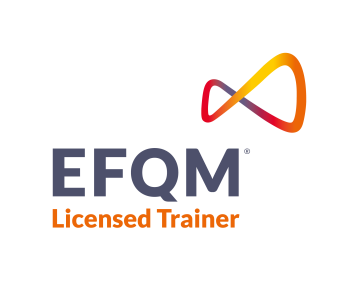 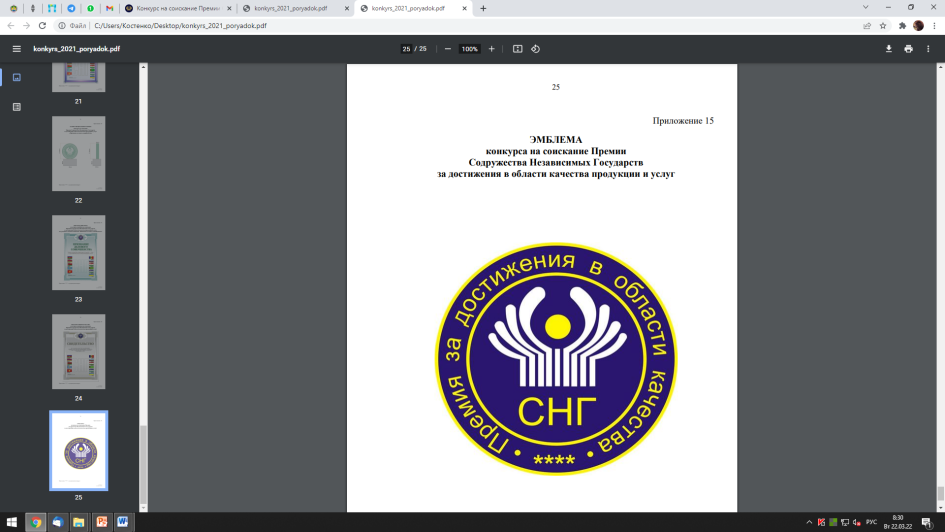 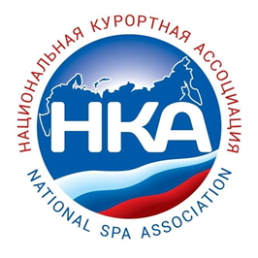 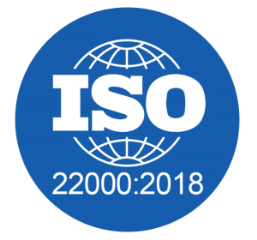 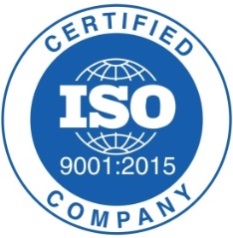 Звонок в Санаторий, информация на сайтеЗвонок в Санаторий, информация на сайтеЗвонок в Санаторий, информация на сайтеЗвонок в Санаторий, информация на сайтеЗвонок в Санаторий, информация на сайтеЗвонок в Санаторий, информация на сайте5 4321Оперативность ответа при звонке в СанаторийПолучили ли Вы необходимую информацию при звонке в СанаторийОцените сайт Санатория    saki-pirogova.ruПрибытие в Санаторий, КПППрибытие в Санаторий, КПППрибытие в Санаторий, КПППрибытие в Санаторий, КПППрибытие в Санаторий, КПППрибытие в Санаторий, КПП54321Чистота прилегающей к Санаторию территории Чистота и освещение входной зоныКомфортность зоны ожидания (возможность присесть)Вежливость работников бюро пропусковИнформативность ответов о маршрутизации по СанаториюКоммуникативные навыки работников КСО (команды сторожевой охраны)Коммуникативные навыки работников КСО (команды сторожевой охраны)Коммуникативные навыки работников КСО (команды сторожевой охраны)Коммуникативные навыки работников КСО (команды сторожевой охраны)Коммуникативные навыки работников КСО (команды сторожевой охраны)Коммуникативные навыки работников КСО (команды сторожевой охраны)Приветствие (дружелюбно, корректно, персонализировано)Вежливость, внимательность, отзывчивостьИнформативность ответовПрощание работников КСОМедицинский пост приемного отделенияМедицинский пост приемного отделенияМедицинский пост приемного отделенияМедицинский пост приемного отделенияМедицинский пост приемного отделенияМедицинский пост приемного отделения54321Чистота и освещение входной группы приемного отделенияКомфортность зоны ожидания (интернет, наличие кулера, стульев/кресел)Опрятный внешний вид, наличие бейджаСбор анамнеза (измерение а/д, пульса, температуры)Дали возможность задать интересующие вопросыКоммуникативные навыки медицинских работников приемного отделенияКоммуникативные навыки медицинских работников приемного отделенияКоммуникативные навыки медицинских работников приемного отделенияКоммуникативные навыки медицинских работников приемного отделенияКоммуникативные навыки медицинских работников приемного отделенияКоммуникативные навыки медицинских работников приемного отделенияВежливость врача Вежливость медицинской сестрыПриветствие (дружелюбно, корректно, персонализировано)Информативность ответов на задаваемые пациентом вопросыСопровождение до администраторов службы приема и размещения (маршрутизация)Прощание (дружелюбно, корректно)Администратор приемного отделенияАдминистратор приемного отделенияАдминистратор приемного отделенияАдминистратор приемного отделенияАдминистратор приемного отделенияАдминистратор приемного отделения54321Чистота и комфортность зоны приема и размещения (кондиционер, кулер, мебель)Порядок на стойке администратора(в зоне видимости нет личных вещей, посуды)Стойки с информацией доступны, наличие рекламной продукцииВнешний вид опрятный, наличие бейджаИнформированность администратора (дополнительные услуги, где узнать)Прозрачность финансовых операций (выдача чека, разъяснения о стоимости оказываемых услуг)Заказ электромобиля (вежливость водителя)Коммуникативные навыки администратора приемного отделенияКоммуникативные навыки администратора приемного отделенияКоммуникативные навыки администратора приемного отделенияКоммуникативные навыки администратора приемного отделенияКоммуникативные навыки администратора приемного отделенияКоммуникативные навыки администратора приемного отделенияПриветствие (дружелюбно, корректно, персонализировано)Информативность ответов на задаваемые пациентом вопросыПрощание (дружелюбно, корректно)Холлы и коридоры СанаторияХоллы и коридоры СанаторияХоллы и коридоры СанаторияХоллы и коридоры СанаторияХоллы и коридоры СанаторияХоллы и коридоры Санатория54321Доступ к Интернету/Wi-FiЧистота холлов, коридоров, туалетовИнтерьер, удобство мебелиРаботоспособность телевизоровНейтральная громкость ТВНаличие печатной рекламной продукцииНаличие и работоспособность кулеров с водой и кофейных автоматовМикроклимат в холлах, коридорах (температура, освещение)Удобство передвижения по СанаториюУдобство передвижения по СанаториюУдобство передвижения по СанаториюУдобство передвижения по СанаториюУдобство передвижения по СанаториюУдобство передвижения по Санаторию54321Удобство перемещения, ориентирования по СанаториюДоступность, чистота и удобство лифтовТаблички с информацией понятны (навигация по Санаторию)Работники санатория вежливо уточняют дорогу (или сопровождают)Примечание: Если у Вас возникли трудности при поиске того или иного отделения или врача, то укажите, пожалуйста, в комментариях, какого именно.____________________________________________________________________________________________________________________________________________________________________________________________________________________________________________________________________________________________________________________________________________________________________________________________________________________________Примечание: Если у Вас возникли трудности при поиске того или иного отделения или врача, то укажите, пожалуйста, в комментариях, какого именно.____________________________________________________________________________________________________________________________________________________________________________________________________________________________________________________________________________________________________________________________________________________________________________________________________________________________Примечание: Если у Вас возникли трудности при поиске того или иного отделения или врача, то укажите, пожалуйста, в комментариях, какого именно.____________________________________________________________________________________________________________________________________________________________________________________________________________________________________________________________________________________________________________________________________________________________________________________________________________________________Примечание: Если у Вас возникли трудности при поиске того или иного отделения или врача, то укажите, пожалуйста, в комментариях, какого именно.____________________________________________________________________________________________________________________________________________________________________________________________________________________________________________________________________________________________________________________________________________________________________________________________________________________________Примечание: Если у Вас возникли трудности при поиске того или иного отделения или врача, то укажите, пожалуйста, в комментариях, какого именно.____________________________________________________________________________________________________________________________________________________________________________________________________________________________________________________________________________________________________________________________________________________________________________________________________________________________Примечание: Если у Вас возникли трудности при поиске того или иного отделения или врача, то укажите, пожалуйста, в комментариях, какого именно.____________________________________________________________________________________________________________________________________________________________________________________________________________________________________________________________________________________________________________________________________________________________________________________________________________________________Администраторы АХО (службы размещения)Администраторы АХО (службы размещения)Администраторы АХО (службы размещения)Администраторы АХО (службы размещения)Администраторы АХО (службы размещения)Администраторы АХО (службы размещения)Чистота и комфортность зоны приема и размещения (кондиционер, кулер, мебель)Порядок на стойке администратора(в зоне видимости нет личных вещей, посуды)Внешний вид опрятный, наличие бейджаНаличие рекламной продукции, информации по услугам санаторияИнформированность администратора (услуги, телефоны, актуальная информация)Коммуникативные навыки администратора АХО Коммуникативные навыки администратора АХО Коммуникативные навыки администратора АХО Коммуникативные навыки администратора АХО Коммуникативные навыки администратора АХО Коммуникативные навыки администратора АХО Приветствие (дружелюбно, корректно, персонализировано)Информативность ответов на задаваемые пациентом вопросыПрощание (дружелюбно, корректно)Первичный прием лечащего врачаПервичный прием лечащего врачаПервичный прием лечащего врачаПервичный прием лечащего врачаПервичный прием лечащего врачаПервичный прием лечащего врача54321Чистота и удобство зон ожидания врача (кондиционер, кулер, места для ожидания)Микроклимат в кабинете врача (без посторонних запахов и шумов, личных вещей, посуды)Комфортность во время приема (посторонние посетители при проведении осмотра)Внешний вид врача опрятный, наличие бейджаВаша уверенность в чистоте рук врача, одноразовом использовании инструментовДетальное информирование пациента о текущем состоянии здоровьяИнформирование о возможных для пациента методиках, рекомендациях леченияПроведен полный осмотр Коммуникативные навыки врачаКоммуникативные навыки врачаКоммуникативные навыки врачаКоммуникативные навыки врачаКоммуникативные навыки врачаКоммуникативные навыки врачаЗаинтересованность врача в текущем состоянии пациента (доп. вопросы, активное слушание)Понятность терминологии, используемой врачомВрач отреагировал на пациента при входе (зрительный контакт)Приветствие (дружелюбно, корректно, персонализировано)Информативность ответов на задаваемые пациентом вопросыПрощание (дружелюбно, корректно)Повторный прием лечащего врачаПовторный прием лечащего врачаПовторный прием лечащего врачаПовторный прием лечащего врачаПовторный прием лечащего врачаПовторный прием лечащего врача54321Врач установил связь с предыдущей консультацией (согласование плана лечения, предыдущие жалобы)Предоставлена возможность рассказать о своих жалобах и проблемахВрач выяснил, как пациент перенес назначенные процедуры, спросил об эффекте от леченияВрач рассказал о дополнительных платных процедурах, о их преимуществахВрач расшифровал анализы, диагностические исследованияВремя ожидания приема врача (менее 20 мин – 5, 20-40 мин – 4, от 40 мин – 3,  более часа – 2/1)Диагностические процедуры (обобщенная оценка)Диагностические процедуры (обобщенная оценка)Диагностические процедуры (обобщенная оценка)Диагностические процедуры (обобщенная оценка)Диагностические процедуры (обобщенная оценка)Диагностические процедуры (обобщенная оценка)5 4321Внешний вид медицинского работника, проводящего процедуру Вежливость, внимательность медицинского работника, проводящего процедуруУверенность в чистоте рук врача и медсестры, обработке (одноразовом использовании) приборовИнформирование пациента о порядке предстоящей процедуры и о необходимых действиях со стороны пациентаИнформирование пациента о проводимых действиях и о его предполагаемых ощущениях во время процедурыПонятность терминологии, используемой при диагностикеИнформирование пациента о времени и способе получения результатов диагностикиФизиотерапевтические процедуры (обобщенная оценка)Физиотерапевтические процедуры (обобщенная оценка)Физиотерапевтические процедуры (обобщенная оценка)Физиотерапевтические процедуры (обобщенная оценка)Физиотерапевтические процедуры (обобщенная оценка)Физиотерапевтические процедуры (обобщенная оценка)5 4321Вежливость, дружелюбность медицинского работника, проводящего процедуруВнешний вид медицинского работника, проводящего процедуруУверенность в чистоте рук врача и медсестры, обработке (одноразовом использовании) приборовИнформирование пациента о подготовительных мероприятиях, порядке, технике безопасности предстоящей процедуры, о необходимых действиях со стороны пациентаВнимание со стороны проводящего процедуру к наличию неприятных или болевых ощущений у пациентаЭкстренное обращение на медицинский пост/вызов врачаЭкстренное обращение на медицинский пост/вызов врачаЭкстренное обращение на медицинский пост/вызов врачаЭкстренное обращение на медицинский пост/вызов врачаЭкстренное обращение на медицинский пост/вызов врачаЭкстренное обращение на медицинский пост/вызов врача5 4321Внешний вид, наличие бейджаВежливость, внимательность медицинского работникаОперативность ответа при экстренном обращенииОперативность прибытия врачаБыли даны рекомендации по дальнейшим действиямВрач проконтролировал самочувствие пациента на следующий деньСтоловаяСтоловаяСтоловаяСтоловаяСтоловаяСтоловая5 4321Чистота центра питания (столы, полы, столовые приборы)Полнота и доступность информации о питании в СанаторииМикроклимат в зале питания(громкость музыки, температура воздуха)Внешний вид администраторов и официантовИнформированность персонала о всех пунктах менюАдминистратор столовой всегда был в зоне видимости (у стойки/в зале питания)Грязную посуду, салфетки, столовые приборы убирали со стола своевременноКоммуникативные навыки работников столовойКоммуникативные навыки работников столовойКоммуникативные навыки работников столовойКоммуникативные навыки работников столовойКоммуникативные навыки работников столовойКоммуникативные навыки работников столовойАдминистратор поприветствовал Вас, назвав свое имя Администратор проводил к столу, проинформировал о программе «Детокс», уточнил о наличие диеты, представил Вашего официантаОфициант представился (дружелюбно, корректно)Задержек в раздаче блюд не былоЗабирая пустую тарелку официант уточнил: «Могу ли я забрать у Вас тарелку?»Подача блюд Подача блюд Подача блюд Подача блюд Подача блюд Подача блюд Подача и вкус блюд соответствуют ожиданиямРазмер порции соответствует заявленному в меню весуТемпература подачи блюд комфортнаяРазмещение в номереРазмещение в номереРазмещение в номереРазмещение в номереРазмещение в номереРазмещение в номере5 4321Внешний вид санитарок (горничных)Вежливость, внимательность санитарок (горничных)Периодичность уборки номера (замена белья, полотенец)Наполнение номера (туалетная бумага, мыло)Ситуация: Диалог с санитаркой (руководство, зарплата, личная жизнь)Работоспособность и внешний вид  электроприборовЗаказ индивидуальной стиркиЗаказ индивидуальной стиркиЗаказ индивидуальной стиркиЗаказ индивидуальной стиркиЗаказ индивидуальной стиркиЗаказ индивидуальной стирки5 4321Работник прачечной подсчитал стоимость стирки и глажки в соответствии с прайсом, выдал чек (прейскурант в номере) БассейнБассейнБассейнБассейнБассейнБассейн5 4321Чистота и освещение прилегающей к бассейну территории Чистота в холле, раздевалках, душевых Внешний вид администратора и санитарки (наличие бейджа, отсутствие посторонних запахов)Полнота и доступность информации о работе и услугах бассейнаПрозрачность финансовых операций (выдача чека, разъяснения о стоимости оказываемых услуг)Коммуникативные навыки работников бассейнаКоммуникативные навыки работников бассейнаКоммуникативные навыки работников бассейнаКоммуникативные навыки работников бассейнаКоммуникативные навыки работников бассейнаКоммуникативные навыки работников бассейнаПриветствие (дружелюбно, корректно, персонализировано)Информативность ответов на задаваемые пациентом вопросыПрощание (дружелюбно, корректно)КлубКлубКлубКлубКлубКлуб5 4321В зале досуга и отдыха (проведение дискотеки) комфортно (звук музыки, температура воздуха, размещение)Анимация и развлекательные программы интересныБиблиотека удобна для отдыха и занятийСитуация: Могу ли я представить свое творчество (когда/как?)Ситуация: Как я могу записаться на индивидуальный мастер-класс?Полнота и доступность информации о работе и услугах клубаВнешний вид работников клуба, наличие бейджаКоммуникативные навыки работников клубаКоммуникативные навыки работников клубаКоммуникативные навыки работников клубаКоммуникативные навыки работников клубаКоммуникативные навыки работников клубаКоммуникативные навыки работников клубаПриветствие (дружелюбно, корректно, персонализировано)Информативность ответов на задаваемые пациентом вопросыПрощание (дружелюбно, корректно)5 4321Комментарии(название другого санатория)Качество медицинского обслуживания в целомСакский ВКС им. Н.И. ПироговаКачество медицинского обслуживания в целомДругой санаторийКачество сервиса в целомСакский ВКС им. Н.И. ПироговаКачество сервиса в целомДругой санаторий54321Общая удовлетворенность Санаторием ФИО сотрудника, должность